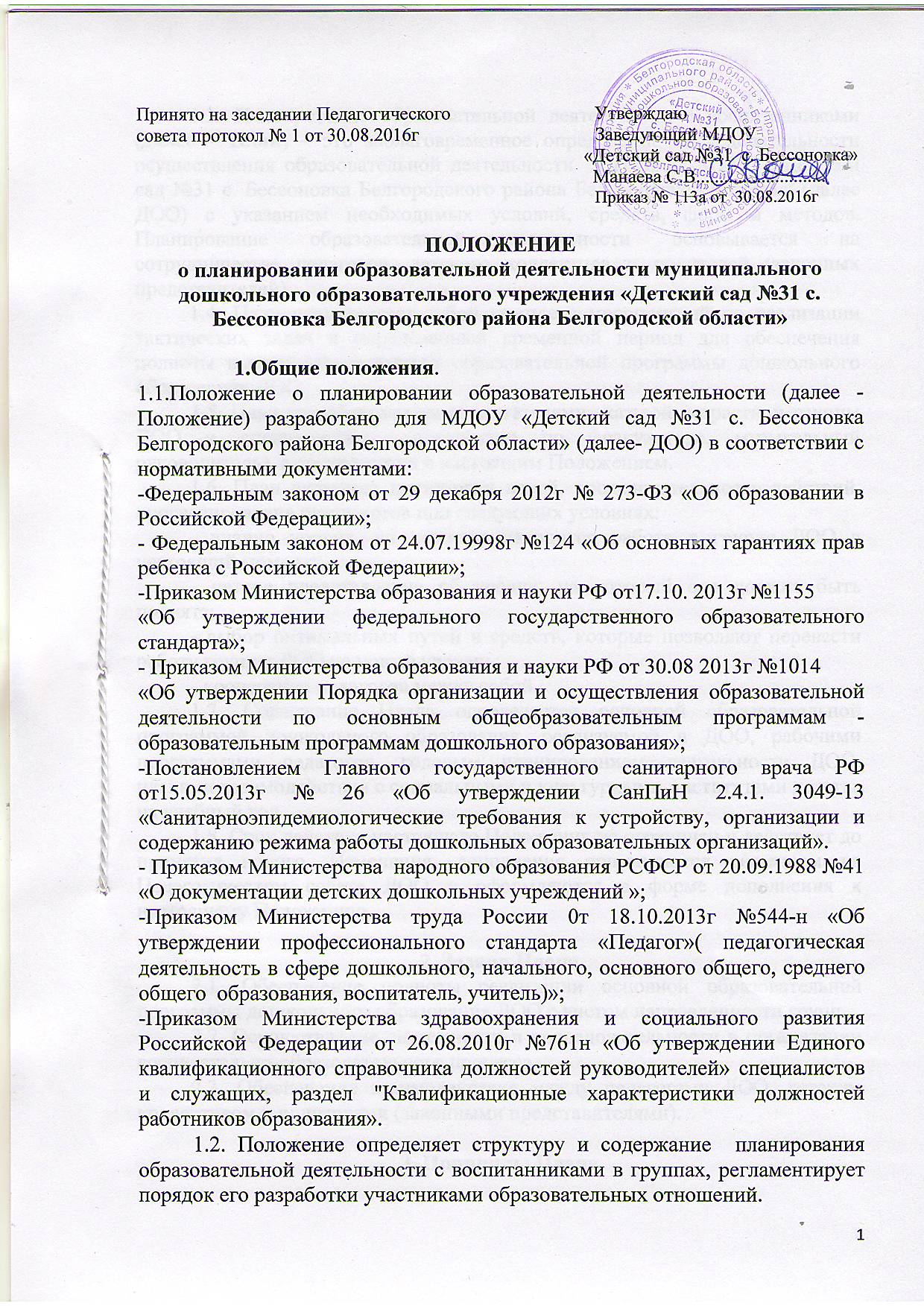 1.3. Планирование образовательной деятельности с воспитанниками (далее – План) – это заблаговременное определение последовательности осуществления образовательной деятельности  в группах МДОУ «Детский сад №31 с. Бессоновка Белгородского района Белгородской области» (далее ДОО) с указанием необходимых условий, средств, форм и методов. Планирование образовательной деятельности основывается на сотрудничестве педагогов, детского коллектива и родителей (законных представителей). 1.4. План представляет собой комплекс мероприятий по реализации тактических задач в определенный временной период для обеспечения полноты выполнения основной образовательной программы дошкольного образования ДОО.1.5. План разрабатывается воспитателями  каждой возрастной группы ДОО и специалистами (инструктор по физкультуре, музыкальный руководитель)  в соответствии с настоящим Положением.1.6. План включает постановку целей, последовательность действий, прогнозирование результатов при следующих условиях:- знание уровня, на котором находится работа в группе ДОО в настоящий момент;- четкое представление об уровне, на который она должна быть поднята;- выбор оптимальных путей и средств, которые позволяют перевести работу группы ДОО на новый уровень;- кооперация педагогов между собой.1.7. Содержание Плана определяется основной образовательной программой дошкольного образования, реализуемой в ДОО, рабочими программами педагогов, годовым планированием деятельности ДОО, планами взаимодействия с социальными и культурными институтами детства на учебный год.1.8. Срок действия настоящего Положения не ограничен и действует до принятия нового. Изменения, дополнения принимаются решением на Педагогическом совете ДОО и оформляются в форме дополнения к настоящему Положению.2. Задачи Плана2.1. Обеспечение полноты реализации основной образовательной программы дошкольного образования ДОО с учетом направленности групп.2.2. Осуществление системности и последовательности в организации воспитательно-образовательного процесса.2.3. Обеспечение взаимодействия между педагогами ДОО, детским коллективом и родителями (законными представителями).3. Принципы Плана3.1. Принцип развивающего образования, целью которого является развитие ребенка.3.2. Принцип научной обоснованности и практической применимости. Содержание Плана соответствует основным положениям возрастной психологии и дошкольной педагогики, при этом имеет возможность реализации в практике групп ДОО.3.3. Принцип интеграции содержания образовательных областей, обеспечивающих целостность образовательного процесса, в соответствии с возрастными возможностями и особенностями воспитанников.3.4. Комплексно-тематический принцип. Объединение комплекса различных видов специфических детских деятельностей вокруг единой «темы».3.5. Принцип культуросообразности. Содержание Плана обеспечивает учет национальных ценностей и традиций в образовании, восполняет недостатки духовно-нравственного и эмоционального воспитания.3.6. Принцип актуальности. Содержание Плана разрабатывается с учетом образовательных потребностей воспитанников, родителей, общественных и государственных институтов.3.7.Принцип реалистичности. Предполагает соответствие содержания Плана не только потребности родителей и возможностям, интересам, склонностям воспитанников, но и профессиональному уровню педагогического коллектива, реальным материальным и финансовым ресурсам ДОО. 4. Структура и содержание Плана4.1. Структура Плана определяется ДОО самостоятельно.4.2. Структура Плана, разрабатываемого и реализуемого воспитателями возрастных групп, включает следующее содержание:план	состоит из 2-х разделов: 1 раздел. Общие сведения:-списочный состав детей;- группа здоровья (согласно медицинским картам); -модель распределения НОД;-комплексно-тематический план;-график проведения досугов и  развлечений;-режим организации жизни детей возрастной группы,-расписание утренней гимнастики- годовой план мероприятий на месяц. 2 раздел. Форма плана-блочная, в плане отражается:комплексно-тематическое планирование ежедневной работы педагогов в течение двух недель с указанием сроков.(Приложение схемы)-тема;-сроки;-итоги;- взаимодействие с родителями ,совместная деятельность педагогов, родителей и детей, пособия для занятия с ребенком. Планируется через организацию мероприятий разнообразной направленности, форм и содержания, актуальных на данный временной промежуток реализации темы;-оформление развивающей среды для самостоятельной деятельности детей; -задачи по всем образовательным областям согласно теме и проводимым мероприятиям   на учебный год;-планирование области «Физическое развитие», утренней и дыхательной гимнастики (№, папка), физминутки (№,папки), пальчиковая гимнастика (№,папки), организация подвижных,спортивных игр( картотека подвижных игр). ОО «Физическое развитие» воспитателями групп планируется на основе рекомендаций инструктора по физкультуре ;-планирование области «Художественно-эстетическое развитие», раздел «Музыка», согласно рекомендаций  музыкального руководителя; -планирование прогулки (картотека);планирование утреннего отрезка времени:-индивидуальная работа с детьми по всем областям Программы. Индивидуальная работа с детьми планируется с учетом результатов педагогического мониторинга, нуждающегося в индивидуальной работе, цель и содержания работы;-трудовая деятельность. Планирование данного вида деятельности в данный временной промежуток предполагает развитие трудовой деятельности, воспитание ценностного отношения к собственному труду, труду других людей и его результатам, формирование представлений о труде взрослых-ситуация общения по реализуемой теме в соответствии с целями и задачами образовательной программы ДОО; -планирование непрерывной образовательной деятельности;- ежедневное чтение художественной литературы;-самостоятельная деятельность.Планирование данного вида деятельности предполагает создание условий для самостоятельной деятельности детей, актуальных на данный временной промежуток в зависимости от поставленных целей и задач воспитательно-образовательной работы в режиме дня, а также ранее запланированных видов совместной деятельности, чтобы не нарушить сбалансированность образовательного процесса;-планирование второй половины дня:-совместная игровая деятельность взрослого и детей планируется в зависимости от поставленных целей и задач воспитательно-образовательной работы для развития игровой деятельности детей;-совместная деятельность взрослого и детей по ОБЖ, формирование представлений об опасных для человека и окружающего мира ситуациях и способах поведения в них;-организация культурно-досуговой деятельности и взаимодействие с социальными и культурными институтами детства;- образовательная деятельность;- совместная деятельность взрослого и детей в области «Художественно-эстетическое развитие».4.3. Структура Плана, разрабатываемого и реализуемого инструктором по физкультуре, включает следующее содержание:план	состоит из 2-х разделов: 1 раздел. Общие сведения:-списочный состав детей;- группа здоровья (согласно медицинским картам); -модель распределения НОД;-комплексно-тематический план;-график проведения досугов и  развлечений;-расписание утренней гимнастики- годовой план мероприятий на месяц.2 раздел.  Комплексно-тематическое планирование ежедневной работы инструктора  в течение двух недель с указанием сроков.(Приложение схемы)-тема;-сроки;-итоги двухнедельной работы;- взаимодействие с родителями,совместная деятельность инструктора, родителей и детей, пособия для занятия с ребенком. Планируется через организацию мероприятий разнообразной направленности, форм и содержания, актуальных на данный временной промежуток реализации темы;-оформление развивающей среды для самостоятельной деятельности детей; -индивидуальная работа с детьми по по образовательной области «Физическое развитие». -индивидуальная работа с детьми планируется с учетом результатов педагогического мониторинга, нуждающегося в индивидуальной работе, цель и содержание работы;-интеграция образовательных областей;-задачи по образовательной области «Физическое развитие»;- содержание НОД:Занятие №Цель: оздоровительная, обучающая, воспитательная.1 часть НОД-вводная часть;2 часть НОД- основные виды движений, подвижная игра;3 частьНОД-заключительная.4.4. Структура Плана, разрабатываемого и реализуемого музыкальным руководителем, включает следующее содержание:план	состоит из 2-х разделов: 1 раздел. Общие сведения:-списочный состав детей;-модель распределения НОД;-комплексно-тематический план;-график проведения досугов и  развлечений;-расписание утренней гимнастики- годовой план мероприятий на месяц. 2 раздел. Комплексно-тематическое планирование ежедневной работы музыкального руководителя в течение двух недель с указанием сроков.(Приложение схемы)-тема;-сроки;-итоги двухнедельной работы;- взаимодействие с родителями,совместная деятельность инструктора, родителей и детей, пособия для занятия с ребенком. Планируется через организацию мероприятий разнообразной направленности, форм и содержания, актуальных на данный временной промежуток реализации темы;-оформление развивающей среды для самостоятельной деятельности детей; -индивидуальная работа с детьми по по образовательной области «Физическое развитие». -индивидуальная работа с детьми планируется с учетом результатов педагогического мониторинга, нуждающегося в индивидуальной работе, цель и содержание работы;-интеграция образовательных областей;-задачи по образовательной области «Художественно-эстетическое развитие. Музыка »;- содержание НОД: (Приложение схемы)4.5. Содержание Плана должно:- обеспечивать преемственность с результатами реализации Плана предыдущего периода;- обеспечивать решение поставленных задач в ходе реализации намеченных мероприятий;- отвечать специфике, традициям ДОО и запросам участников образовательных отношений, учитывать региональный компонент и соответствовать современным тенденциям развития дошкольного образования.5. Порядок разработки и проверки Плана5.1. Планирование образовательной деятельности с воспитанниками является обязательным документом воспитателей, инструктора по физической культуре и музыкального руководителя.5.2. Назначение ответственного за разработку и оформление содержания разделов Плана в группах определяется по согласованию между воспитателями каждой возрастной группы. 5.3. Периодичность планирования5.3.1. Воспитателями групп:а) содержание пункта 4.2.(1 раздел. Общие сведения),    настоящего Положения оформляются на начало учебного года, при необходимости изменения вносятся в течение учебного года;б) содержание пунктов 4.2.(2 раздел. Общие сведения), - за неделю до начала периода реализации определенной темы.5.3.2. Инструктором по физкультуре:а) содержание пунктов 4.3. (1 раздел. Общие сведения), настоящего Положения оформляются на начало учебного года, при необходимости изменения вносятся в течение учебного года;б) содержание 4.3. (2 раздел. Общие сведения) - за неделю до начала периода реализации определенной темы;5.3.3. Музыкальным руководителем:а) содержание 4.4. (1 раздел. Общие сведения ), настоящего Положения оформляются на начало учебного года, при необходимости изменения вносятся в течение учебного года;б) содержание пункта 4.4. (2 раздел. Общие сведения) - за неделю до начала периода реализации определенной темы;5.4. Контроль за перспективно-календарным планированием образовательной деятельности с воспитанниками осуществляется старшим воспитателем в соответствии с запланированными в годовом планировании деятельности ДОО контрольными мероприятиями.6. Оформление и хранения Плана6.1. План оформляется на листах формата А4 согласно приложениям к настоящему Положению. Допускается выделение основных моментов текста жирным, курсивом и подчеркиванием.         6.2.  Перспективно -календарный план хранится у педагога в течение 3-х лет.